INFORMACION PRESUPUESTARIA POR DEPENDENCIA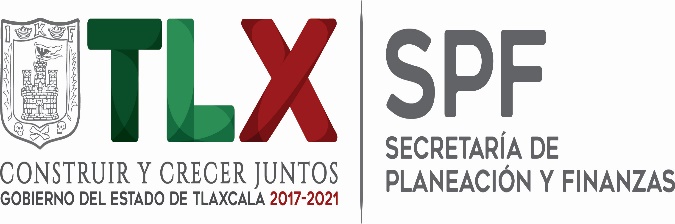 DEPENDENCIA O ENTIDAD: DEPENDENCIA O ENTIDAD: 48 INSTITUTO ESTATAL DE LA MUJER48 INSTITUTO ESTATAL DE LA MUJER48 INSTITUTO ESTATAL DE LA MUJER48 INSTITUTO ESTATAL DE LA MUJER48 INSTITUTO ESTATAL DE LA MUJER48 INSTITUTO ESTATAL DE LA MUJER48 INSTITUTO ESTATAL DE LA MUJERPARTIDACONCEPTOAPROBADOMODIFICADODEVENGADOPAGADOEJERCIDOPRIMER TRIMESTRESEGUNDO TRIMESTRETERCER TRIMESTRE1000SERVICIOS PERSONALES1131SUELDOS A FUNCIONARIOS300,387.05263,031.79263,031.79263,031.79170,846.8668,922.0092,184.93101,924.861132SUELDOS AL PERSONAL938,748.06762,815.21762,815.21762,815.21491,932.54238,582.34270,882.67253,350.201211HONORARIOS ASIMILABLES A SALARIOS346,161.94362,963.52362,963.52362,963.52222,144.36107,916.30140,819.16114,228.061212ADICIONES A LOS HONORARIOS ASIMILABLES A SALARIOS29,407.0533,435.1233,435.1233,435.1220,630.0310,320.5312,805.0910,309.501321PRIMA VACACIONAL A FUNCIONARIOS30,038.6726,738.2926,738.2926,738.2917,311.196,892.219,427.1010,418.981322PRIMA VACACIONAL AL PERSONAL46,937.4339,947.1639,877.1639,877.1624,899.3111,950.3714,977.8512,948.941326GRATIFICACIÓN FIN DE AÑO FUNCIONARIOS66,752.6472,321.2872,321.2872,321.2848,086.5519,145.0324,234.7328,941.521327GRATIFICACIÓN FIN DE AÑO AL PERSONAL104,305.32107,386.35107,386.35107,386.3569,164.9033,195.5638,221.4535,969.341431CUOTAS SEGURO DE RETIRO A FUNCIONARIOS135,231.3055,595.2555,595.2555,595.2534,992.8316,015.4920,602.4218,977.341432 CUOTAS SEGURO DE RETIRO AL PERSONAL161,921.1662,014.5562,014.5562,014.5542,664.0523,001.1519,350.5019,662.901549 INCENTIVO AL AHORRO DE LOS FUNCIONARIOS16,812.1892,010.9292,010.9292,010.9255,118.1820,635.6436,892.7434,482.54154AINCENTIVO AL AHORRO DEL PERSONAL25,148.97102,601.78102,601.78102,601.7866,272.3630,288.4436,329.4235,983.92154KSERVICIO MÉDICO A FUNCIONARIOS40,500.0030,500.0010,857.2610,857.267,842.771,837.173,014.496,005.60154LSERVICIO MEDICO AL PERSONAL65,000.0090,000.0072,044.5872,044.5852,094.051,377.9819,950.5350,716.071591CUOTAS DESPENSA A FUNCIONARIOS52,448.6746,312.1646,312.1646,312.1630,180.1211,655.2416,132.0418,524.881592 CUOTAS DESPENSA AL PERSONAL166,723.92134,751.21134,751.21134,751.2183,953.3140,728.5950,797.9043,224.721597 DESPENSA ESPECIAL DE FIN DE AÑO AL PERSONAL19,221.2115,085.9115,085.9115,085.918,890.654,552.376,195.264,338.281599 PERCEPCIÓN COMPLEMENTARIA FUNCIONARIOS300,387.05286,529.04286,529.04286,529.04170,846.7668,922.18115,682.28101,924.58159FAPORTACIÓN A PENSIONES DE FUNCIONARIOS54,069.5747,345.8047,345.8047,345.8030,752.4812,405.9616,593.3218,346.52159GAPORTACIÓN A PENSIONES DEL PERSONAL168,974.64168,974.64140,957.60140,957.6088,548.3442,945.1652,409.2645,603.18159JBONO ANUAL A FUNCIONARIOS50,064.4850,624.9750,624.9750,624.9733,660.6313,401.5316,964.3420,259.10159KBONO ANUAL AL PERSONAL59,007.7858,210.4058,210.4058,210.4038,683.1518,565.8519,527.2520,117.30TOTAL 1000  SERVICIOS PERSONALES TOTAL 1000  SERVICIOS PERSONALES 3,178,249.092,909,195.352,843,510.152,843,510.151,809,515.42803,257.091,033,994.731,006,258.332000MATERIALES Y SUMINISTROS2111MATERIALES, ÚTILES Y EQUIPOS MENORES DE OFICINA50,000.0050,000.0029,989.3429,989.3419,996.9010,000.009,992.449,996.902121MATERIALES Y ÚTILES DE IMPRESIÓN Y REPRODUCCIÓN8,000.00500.000.000.000.000.000.000.002141MATERIALES, ÚTILES Y EQUIPOS MENORES DE TECNOLOGÍAS DE LA INFORMACIÓN Y COMUNICACIONES36,000.0035,999.9933,551.4733,551.4727,676.079,999.995,875.4017,676.082161MATERIAL DE LIMPIEZA13,000.0013,000.0010,192.0810,192.0810,192.085,000.000.005,192.082211PRODUCTOS ALIMENTICIOS PARA PERSONAS18,000.0015,000.0011,607.8011,607.8011,607.800.000.0011,607.802231UTENSILIOS PARA EL SERVICIO DE ALIMENTACIÓN3,000.003,000.002,394.242,394.242,394.240.000.002,394.242461MATERIAL ELÉCTRICO Y ELECTRÓNICO7,000.007,000.006,878.226,878.226,878.220.000.006,878.222491OTROS MATERIALES Y ARTÍCULOS DE CONSTRUCCIÓN Y REPARACIÓN6,000.002,000.001,990.941,990.941,990.940.000.001,990.942531MEDICINAS Y PRODUCTOS FARMACÉUTICOS1,500.001,500.001,496.001,496.001,496.000.000.001,496.002541MATERIALES, ACCESORIOS Y SUMINISTROS MÉDICOS500.00500.00498.09498.09498.090.000.00498.092611COMBUSTIBLES, LUBRICANTES Y ADITIVOS116,000.00116,000.0091,954.1591,954.1569,957.1821,958.5821,996.9747,998.602911HERRAMIENTAS MENORES4,000.004,000.003,902.973,902.973,902.972,000.000.001,902.972921REFACCIONES Y ACCESORIOS MENORES DE EDIFICIOS1,000.001,000.00802.22802.220.000.00802.220.002941REFACCIONES Y ACCESORIOS MENORES DE EQUIPO DE CÓMPUTO Y TECNOLOGÍAS DE LA INFORMACIÓN7,000.007,000.004,667.844,667.840.000.004,667.840.002961REFACCIONES Y ACCESORIOS MENORES DE EQUIPO DE TRANSPORTE30,000.0033,500.0025,162.8725,162.8711,628.077,135.3913,534.804,492.68TOTAL 2000 MATERIALES Y SUMINISTROSTOTAL 2000 MATERIALES Y SUMINISTROS301,000.00289,999.99225,088.23225,088.23168,218.5656,093.9656,869.67112,124.603000SERVICIOS GENERALES3111ENERGÍA ELÉCTRICA70,000.0070,000.0037,516.0037,516.0024,873.008,046.0012,643.0016,827.003131AGUA6,000.006,000.006,000.006,000.006,000.006,000.000.000.003141TELEFONÍA TRADICIONAL30,000.0030,000.0015,993.8015,993.8010,077.504,309.065,916.305,768.443171SERVICIOS DE ACCESO DE INTERNET, REDES Y PROCESAMIENTO DE INFORMACIÓN46,500.0046,500.006,477.446,477.444,048.401,619.362,429.042,429.043181SERVICIOS POSTALES Y TELEGRÁFICOS3,200.001,426.32932.32932.32306.000.00626.32306.003341SERVICIOS DE CAPACITACIÓN584,000.00151,015.2098,796.0098,796.0049,398.0016,998.0049,398.0032,400.003361SERVICIOS DE APOYO ADMINISTRATIVO, TRADUCCIÓN, FOTOCOPIADO E IMPRESIÓN8,000.008,000.003,995.043,995.040.000.003,995.040.003451SEGURO DE BIENES PATRIMONIALES53,000.0055,447.402,447.402,447.400.000.002,447.400.003481COMISIONES POR VENTAS1,000.001,000.00520.95520.95393.39127.35127.56266.043521INSTALACIÓN, REPARACIÓN Y MANTENIMIENTO DE MOBILIARIO Y EQUIPO DE ADMINISTRACIÓN, EDUCACIONAL Y RECREATIVO5,000.004,872.004,872.004,872.000.000.004,872.000.003531INSTALACIÓN, REPARACIÓN Y MANTENIMIENTO DE EQUIPO DE CÓMPUTO Y TECNOLOGÍA DE LA INFORMACIÓN6,000.0029,541.725,958.925,958.920.000.005,958.920.003551REPARACIÓN Y MANTENIMIENTO DE EQUIPO DE TRANSPORTE18,000.0017,304.1914,255.6114,255.619,274.422,964.024,981.196,310.403581SERVICIOS DE LIMPIEZA Y MANEJO DE DESECHOS3,000.000.000.000.000.000.000.000.003611DIFUSIÓN POR RADIO, TELEVISIÓN Y OTROS MEDIOS DE MENSAJES SOBRE PROGRAMAS Y ACTIVIDADES GUBERNAMENTALES4,000.000.000.000.000.000.000.000.003721PASAJES TERRESTRES6,200.006,200.005,400.005,400.003,200.000.002,200.003,200.003751VIÁTICOS EN EL PAÍS23,000.007,856.002,927.002,927.001,026.000.001,901.001,026.003821GASTOS DE ORDEN SOCIAL Y CULTURAL30,000.0029,820.0029,820.0029,820.000.000.0029,820.000.003921IMPUESTOS Y DERECHOS6,000.006,000.002,444.002,444.001,235.000.001,209.001,235.003981IMPUESTOS SOBRE NOMINAS Y OTROS QUE SE DERIVEN DE UNA RELACIÓN LABORAL59,000.0057,205.0039,415.0039,415.0023,308.008,389.0016,107.0014,919.00TOTAL 3000  SERVICIOS GENERALESTOTAL 3000  SERVICIOS GENERALES961,900.00528,187.83277,771.48277,771.48133,139.7148,452.79144,631.7784,686.924000TRANSFERENCIAS, ASIGNACIONES, SUBSIDIOS Y OTRAS AYUDAS4111ASIGNACIONES PRESUPUESTARIAS AL PODER EJECUTIVO315,000.0014,574,943.6414,574,943.6414,574,943.643,245,766.84362,750.0011,329,176.802,883,016.84TOTAL 4000 TRANSFERENCIAS, ASIGNACIONES, SUBSIDIOS Y OTRAS AYUDASTOTAL 4000 TRANSFERENCIAS, ASIGNACIONES, SUBSIDIOS Y OTRAS AYUDAS315,000.0014,574,943.6414,574,943.6414,574,943.643,245,766.84362,750.0011,329,176.802,883,016.84TOTAL INSTITUTO ESTATAL DE LA MUJERTOTAL INSTITUTO ESTATAL DE LA MUJER4,756,149.0918,302,326.8117,921,313.5017,921,313.505,356,640.531,270,553.8412,564,672.974,086,086.69